                                                      Председателю _________________ регионального отделения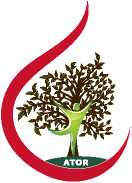                                                       Общероссийской общественной организации                                                      «Ассоциация травматологов-ортопедов России»                                                                                  _____________________.                                                    От ____________________________________________________                     _______________________________________________________                     Телефон: _______________________________________________                     Адрес электронной почты: _______________________________ЗАЯВЛЕНИЕо приеме в члены _________________________________ регионального отделенияОбщероссийской общественной организации «Ассоциация травматологов-ортопедов России»Я, _________________________________________________________________________, (___________________ года рождения, паспорт серия _______ № _____________, выдан __________________________________________________________________________________  _______________ г., зарегистрирован(а) по адресу: ______________________________________________________________________________________________________________________________________________________________)         Прошу принять меня в члены ______________________ регионального отделения Общероссийской общественной организации «Ассоциация травматологов-ортопедов России». С  Уставом Организации ознакомлен и обязуюсь его выполнять. _______________________________________________                       ______________________                                    (Ф.И.О.)                                                                                   (подпись)    «____» ______________ _______ г. Президенту Общероссийской общественной организации «Ассоциация травматологов-ортопедов России»                                                    Миронову С.П.от__________________________________________________________                     ____________________________________________________________                     Телефон: _____________________________________________________________                     Адрес электронной почты: E-mail:________________________________________ЗАЯВЛЕНИЕо приеме в члены  Общероссийской общественной организации «Ассоциация травматологов-ортопедов России»Я, _________________________________________________________________________, (___________________ года рождения, паспорт серия _______ № _____________, выдан __________________________________________________________________________________  _______________ г., зарегистрирован(а) по адресу: ______________________________________________________________________________________________________________________________________________________________)         Прошу принять меня в члены Общероссийской общественной организации «Ассоциация травматологов-ортопедов России». С  Уставом Организации ознакомлен и обязуюсь его выполнять. _______________________________________________                       ______________________                                    (Ф.И.О.)                                                                                   (подпись)    «____» ______________ _______ г.